NATIONAL ASSEMBLY QUESTION FOR WRITTEN REPLYQUESTION NUMBER: 1353DATE OF PUBLICATION:  MAY 2016Mr G Mackay (DA) to ask the Minister of Communications:(a) What are the names of the 50 projects that the Media Development and Diversity Agency is monitoring through site visits, (b) who is responsible for the monitoring of the specified project sites, (c) what is the budget allocation for the specified monitoring and (d) how much of the budget was spent on the monitoring of the specified project sites? NW1501E                                                                                                                                                                                                                                       REPLY: THE MINISTER OF COMMUNICATIONS(a) 	The names of projects monitored through site visits include the following:1.	Kanyamazane CR2.	Nkomazi Minute3.	Rainbow News4.	Radio BBR5.	Umgungundlovu FM6.	Township Times7.	Upstart8.	Rainbow News9.	Eden FM10.	Greater Giyane CR11.	Kumkani CR12.	Bay FM13.	Cape Town TV14.	Incubo yabantu Abancinci15.	Kouga CR16.	 Radio Zibonele17.	Rhodes Music voice of Tembisa18.	Youth Media Movement19.	Hope FM20.	Greater Alex Today21.	KZN Capital22.	Vibe CR23.	Africa Ignite24.	Tubatse CR25.	Makhado CR26.	Mokopane CR27.	Highway Radio28.	WWMP29.	Rise & Shine Disability Newspaper30.	Gulova31.	Khanya College32.	iLitha Publication33.	My future High School Magazine34.	Bush Radio35.	Hope Community Radio36.	Seipone sa Sechaba37.	Nhluvuko News38.	Omolemo Trust Revival FM 39.	Radio Teemaneng 40.	Phethoho News 41.	Phalaborwa FM 42.	LA FM 43.	Haraambe Youth Network 44.	Malamulele FM 45.	Mohodi Community Radio 46.	Aganang FM 47.	Moletjie Community Radio 48.	Moutse Community Radio 49.	Zebedelal FM 50.	Village FM 51.	Mmabatho community Radio 52.	Radio NFM 53.	Radio Namakwaland 54.	Kasie Konnexion 55.	Koepel Stereo 56.	NCRF Mpumalanga57.	Free State News 58.	Radio Unique 59.	Thetha FM 60.	Witbank FM 61.	Kasie FM 62.	Bushbuckridge News 63.	Children Resource Centre 64.	Inhloso YesiZwe News 65.	Kuruman Chronicle 66.	LA FM 67.	Ledig Sun 68.	Mash FM 69.	Metro News 70.	Nongoma CR 71.	Phetoho News 72.	TCOE73.	Eldos FM74.	Satyagraha75.	Inanda FM76.	Ezakwa Zulu(b) The Project Officers are responsible for monitoring project sites.(c) The budget allocation for monitoring and evaluation activities was R310,000.00.(d) The amount spent on monitoring of projects was R320,471.00 MR NN MUNZHELELEDIRECTOR GENERAL [ACTING]DEPARTMENT OF COMMUNICATIONSDATE:MS AF MUTHAMBI (MP)MINISTER OF COMMUNICATIONSDATE: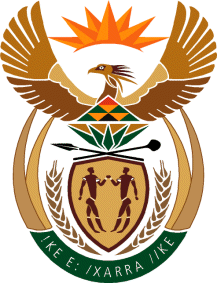 MINISTRY: COMMUNICATIONS
REPUBLIC OF SOUTH AFRICAPrivate Bag X 745, Pretoria, 0001, Tel: +27 12 473 0164   Fax: +27 12 473 0585Tshedimosetso House,1035 Francis Baard Street, Tshedimosetso House, Pretoria, 1000